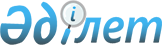 2013 - 2015 жылдарға арналған аудандық бюджет туралы
					
			Күшін жойған
			
			
		
					Атырау облысы Индер аудандық мәслихатының 2012 жылғы 21 желтоқсандағы № 67-V шешімі. Атырау облысының Әділет департаментінде 2013 жылғы 14 қаңтарда № 2670 тіркелді. Күші жойылды - Атырау облысы Индер аудандық мәслихатының 2014 жылғы 07 ақпандағы № 175-V шешімімен      Ескерту. Күші жойылды - Атырау облысы Индер аудандық мәслихатының 07.02.2014 № 175-V шешімімен.

      РҚАО ескертпесі:

      Мәтінде авторлық орфография және пунктуация сақталған.



      Қазақстан Республикасының 2008 жылғы 4 желтоқсандағы Бюджет кодексінің 9-бабына, Қазақстан Республикасының 2001 жылғы 23 қаңтардағы "Қазақстан Республикасындағы жергілікті мемлекеттік басқару және өзін-өзі басқару туралы" Заңының 6-бабының 1 тармағының1) тармақшасына сәйкес, аудан әкімдігі ұсынған 2013-2015 жылдарға арналған аудандық бюджетті қарап, бесінші сайланған аудандық мәслихат ШЕШІМ ҚАБЫЛДАДЫ:



      1. 2013-2015 жылдарға арналған аудандық бюджет 1, 2 және 3 қосымшаларға сәйкес, оның ішінде 2013 жылға арналған бюджет келесі көлемде бекітілсін:



      1) кірістер – 3 608 971,0 мың теңге, оның ішінде:

      салықтық түсімдер – 703 928,0 мың теңге;

      салықтық емес түсімдер – 3 102,0 мың теңге;

      негізгі капиталды сатудан түсетін түсім – 3 486,0 мың теңге;

      трансферттердің түсімдері – 3 014 361,0 мың теңге.

      2) шығындар – 3 726 847,0 мың теңге;

      3) таза бюджеттік кредиттеу – 15 579,0 мың теңге, оның ішінде:

      бюджеттік кредиттер – 15 579,0 мың теңге;

      бюджеттік кредиттерді өтеу – 0,0 мың теңге;

      4) қаржы активтерімен операциялар бойынша сальдо – 0,0 мың теңге, оның ішінде:

      қаржы активтерін сатып алу  – 0,0 мың теңге;

      мемлекеттің қаржы активтерін сатудан түсетін түсімдер – 0,0 мың теңге;

      5) бюджет тапшылығы (профициті) – 15 579,0 мың теңге;

      6) бюджет тапшылығын қаржыландыру (профицитін пайдалану) – 15 579,0 мың теңге, оның ішінде:

      қарыздар түсімі – 15 579,0 мың теңге;

      қарыздарды өтеу – 0,0 мың теңге;

      бюджет қаражатының пайдаланылатын қалдықтары – 0,0 мың теңге;



      "Индер аудандық экономика, бюджеттік жоспарлау және кәсіпкерлік бөлімі" және "Индер аудандық қаржы бөлімі" мемлекеттік мекемелерінің қосылу жолымен "Индер аудандық экономика және қаржы бөлімі" мемлекеттік мекемесі болып қайта құрылуына байланысты бюджеттік бағдарламалар әкімшісінің кассалық шығындары, оның ішінде:

      1) 452001000 "Ауданның (облыстық маңызы бар қаланың) қаржы бөлімі" бағдарламасы бойынша пайдаланылған 10 427 874 теңге 10 тиын және 476001000 "Ауданның (облыстық маңызы бар қаланың) экономика, бюджеттік жоспарлау және кәсіпкерлік бөлімі" бағдарламасы бойынша пайдаланылған 8 515 392 теңге 94 тиын кассалық шығындар 459001000 "Ауданның (облыстық маңызы бар қаланың) экономика және қаржы бөлімі" бағдарламасына 18 943 267 теңге 04 тиын сомасында алмастырылсын;

      2) 452003000 "Салық салу мақсатында мүлiктi бағалауды жүргізу" бағдарламасы бойынша пайдаланылған 255 780 теңге 00 тиын кассалық шығындар 459003000 "Салық салу мақсатында мүлiктi бағалауды жүргізу" бағдарламасына 255 780 теңге 00 тиын сомасында алмастырылсын;

      3) 452006000 "Нысаналы пайдаланылмаған (толық пайдаланылмаған) трансферттерді қайтару" бағдарламасы бойынша пайдаланылған 12 533 000 теңге 00 тиын кассалық шығындар 459006000 "Нысаналы пайдаланылмаған (толық пайдаланылмаған) трансферттерді қайтару" бағдарламасына 12 533 000 теңге 00 тиын сомасында алмастырылсын;

      4) 452018000 "Мемлекеттік органның күрделі шығыстары" бағдарламасы бойынша пайдаланылған 3 021 400 теңге 00 тиын және 476003000 "Мемлекеттік органның күрделі шығыстары" бағдарламасы бойынша пайдаланылған 414 700 теңге 00 тиын кассалық шығындар 459015000 "Мемлекеттік органның күрделі шығыстары" бағдарламасына 3 436 100 теңге 00 тиын сомасында алмастырылсын;

      5) 476004013 "Мамандарды әлеуметтік қолдау шараларын іске асыруға берілетін бюджеттік кредиттер" (республикалық бюджеттен берілген кредиттер есебінен) бағдарламасы бойынша пайдаланылған 14 828 849 теңге 00 тиын кассалық шығындар 459018013 "Мамандарды әлеуметтік қолдау шараларын іске асыруға берілетін бюджеттік кредиттер" (республикалық бюджеттен берілген кредиттер есебінен) бағдарламасына 14 828 849 теңге 00 тиын сомасында алмастырылсын;

      6) 476099011 "Мамандардың әлеуметтік көмек көрсетуі жөніндегі шараларды іске асыру" (республикалық бюджеттен берілетін трансферттер есебінен) бағдарламасы бойынша пайдаланылған 3 353 669 теңге 65 тиын кассалық шығындар 459099011 "Мамандардың әлеуметтік көмек көрсетуі жөніндегі шараларды іске асыру" (республикалық бюджеттен берілетін трансферттер есебінен) бағдарламасына 3 353 669 теңге 65 тиын сомасында алмастырылсын;

      7) 476099015 "Мамандардың әлеуметтік көмек көрсетуі жөніндегі шараларды іске асыру" (жергілікті бюджеттің қаражаты есебінен) бағдарламасы бойынша пайдаланылған 8 000 теңге 00 тиын кассалық шығындар 459099015 "Мамандардың әлеуметтік көмек көрсетуі жөніндегі шараларды іске асыру" (жергілікті бюджеттің қаражаты есебінен) бағдарламасына 8 000 теңге 00 тиын сомасында алмастырылсын.

      "Индер аудандық ауылшаруашылығы және ветеринария бөлімі" мемлекеттік мекемесі кейбір жұмыс функциялары бөліп шығару жолымен "Индер аудандық ветеринария бөлімі" мемлекеттік мекемесі және "Индер аудандық экономика, бюджеттік жоспарлау және кәсіпкерлік бөлімі" мемлекеттік мекемесінің кәсіпкерлік саласының жұмыс функциялары бөліп шығару жолымен "Индер аудандық кәсіпкерлік және ауыл шаруашылығы бөлімі" мемлекеттік мекемесі болып қайта құрылуына байланысты бюджеттік бағдарламалар әкімшісінің кассалық шығындары, оның ішінде:

      1) 474001000 "Жергілікті деңгейде ауыл шаруашылығы және ветеринария саласындағы мемлекеттік саясатты іске асыру жөніндегі қызметтер" бағдарламасы бойынша пайдаланылған 5 851 531 теңге 61 тиын кассалық шығындар 454001015 "Жергілікті деңгейде кәсіпкерлік, ауыл шаруашылығы саласындағы мемлекеттік саясатты іске асыру жөніндегі қызметтер" (жергілікті бюджеттің қаражаты есебінен) бағдарламасына 5 851 531 теңге 61 тиын сомасында алмастырылсын;

      2) 474003000 "Мемлекеттік органның күрделі шығыстары" бағдарламасы бойынша пайдаланылған 23 600 теңге 00 тиын кассалық шығындар 454007015 "Мемлекеттік органның күрделі шығыстары" (жергілікті бюджеттің қаражаты есебінен) бағдарламасына 23 600 теңге 00 тиын сомасында алмастырылсын;

      3) 474007000 "Қаңғыбас иттер мен мысықтарды аулауды және жоюды ұйымдастыру" бағдарламасы бойынша пайдаланылған 170 000 теңге 00 тиын кассалық шығындар 473007000 "Қаңғыбас иттер мен мысықтарды аулауды және жоюды ұйымдастыру" бағдарламасына 170 000 теңге 00 тиын сомасында алмастырылсын;

      4) 474013011 "Эпизоотияға қарсы іс-шаралар жүргізу" (республикалық бюджеттен берілетін трансферттер есебінен) бағдарламасы бойынша пайдаланылған 29 063 921 теңге 00 тиын кассалық шығындар 473011011 "Эпизоотияға қарсы іс-шаралар жүргізу" (республикалық бюджеттен берілетін трансферттер есебінен) бағдарламасына 29 063 921 теңге 00 тиын сомасында алмастырылсын.

      Ескерту. 1 тармаққа өзгерістер мен толықтырулар енгізілді - Индер аудандық мәслихатының 2013.04.24 № 92-V; 16.07.2013 № 112-V; 11.12.2013 № 160-V шешімдерімен (2013.01.01 бастап қолданысқа енгізіледі).



      2. 2014 жылға арналған аудандық бюджет:

      1) кірістер – 1 965 067,0 мың теңге;

      2) шығындар – 1 965 067,0 мың теңге.



      3. 2015 жылға арналған аудандық бюджет:

      1) кірістер – 1 965 067,0 мың теңге;

      2) шығындар – 1 965 067,0 мың теңге.



      4. 2013 жылға арналған аудандық бюджеттің табыстары Қазақстан Республикасының Бюджет кодексіне және "2013-2015 жылдарға арналған облыстық бюджет туралы" облыстық мәслихаттың шешіміне сәйкес келесідей түсімдер есебінде қалыптасады деп белгіленсін:

      1) салықтық түсімдер:

      облыстық мәслихат шешімімен белгіленген кірістерді бөлу үлестері бойынша жеке табыс салығы – 100 %;

      әлеуметтік салық – 50 %;

      меншiкке салынатын салықтар, оның ішінде:

      мүлікке салынатын салықтар – 100 %;

      жер салығы – 100 %;

      көлік құралдарына салынатын салық – 100 %;

      бірыңғай жер салығы – 100 %;

      тауарларға, жұмыстарға және қызметтерге салынатын ішкі салықтар, оның ішінде:

      акциздер – 100%;

      табиғи және басқа да ресурстарды пайдаланғаны үшін түсетін түсімдер – 100%;

      кәсіпкерлік және кәсіби қызметті жүргізгені үшін алынатын алымдар – 100 %;

      заңдық мәнді іс-әрекеттерді жасағаны және (немесе) оған уәкілеттігі бар мемлекеттік органдар немесе лауазымды адамдар құжаттар бергені үшін алынатын міндетті төлемдер, оның ішінде:

      мемлекеттік баж – 100%;

      2) салықтық емес түсімдер:

      мемлекеттік меншіктен кіретін кірістер – 100%;

      мемлекеттік бюджеттен қаржыландырылатын мемлекеттік мекемелердің тауарларды (жұмыстарды, қызметтерді) өткізуінен түсетін түсімдер – 100 %;

      мемлекеттік бюджеттен қаржыландырылатын, сондай-ақ Қазақстан Республикасы Ұлттық Банкінің бюджетінен (шығыстар сметасынан) ұсталатын және қаржыландырылатын мемлекеттік мекемелер салынатын айыппұлдар, өсімпұлдар, санкциялар, өндіріп алулар – 100%;

      басқа салықтық емес түсімдер – 100%;

      3) негізгі капиталды сатудан түсетін түсімдер:

      жерді және материалдық емес активтерді сату – 100%;

      4) трансферттердің түсімдері:

      облыстық бюджеттен аудандық бюджетке берілетін субвенция мөлшері 2013 жылға арналған аудандық бюджетте – 1 337 829,0 мың теңге  мөлшерінде бөлінгені ескерілсін.



      5. 2013 жылғы облыстық бюджеттен аудандық бюджетке берілетін ағымдағы нысаналы трансферттер мөлшері – 499 386,0 мың теңге, оның ішінде:

      1) республикалық бюджеттен берілетін ағымдағы нысаналы трансферттер есебінен ауылдық елді мекендер саласының мамандарын әлеуметтік қолдау шараларын іске асыру үшін қаржылық қызметтерге – 3 109,0 мың теңге;

      2) республикалық бюджеттен берілетін ағымдағы нысаналы трансферттер есебінен ауылдық елді мекендер саласының мамандарын әлеуметтік қолдау шараларын іске асыру үшін көтерме жәрдемақыға – 3 514,0 мың теңге;

      3) мектепке дейінгі тәрбие ұйымдарын қолдау үшін "Балапан" бағдарламасы бойынша – 25 919,0 мың теңге (балабақшалар үшін – 16 299,0 мың теңге, мектептер үшін – 9 620,0 мың теңге);

      4) мектеп мұғалімдеріне және мектепке дейінгі ұйымдардың тәрбиешілеріне біліктілік санаты үшін қосымша ақы көлемін ұлғайтуға –  23 337,0 мың теңге;

      5) негізгі орта және жалпы орта білім беретін мемлекеттік мекемелердегі физика, химия, биология кабинеттерін оқу жабдығымен жарақтандыруға – 4 097,0 мың теңге;

      6) жетім баланы (жетім балаларды) және ата-аналарының қамқорынсыз қалған баланы (балаларды) күтіп-ұстауға асыраушыларына (қамқоршыларға) ай сайынғы ақшалай қаражат төлемдеріне – 8 784,0 мың теңге;

      7) үйде оқытылатын мүгедек балаларды жабдықпен, бағдарламалық қамтыммен қамтамасыз етуге – 3 000,0 мың теңге;

      8) "Назарбаев зияткерлік мектептері" ДБҰ-ның оқу бағдарламалары бойынша біліктілікті арттырудан өткен мұғалімдерге еңбекақыны арттыруға – 9 108,0 мың теңге;

      9) "Өңірлерді дамыту" бағдарламасы шеңберінде экономикалық дамуына жәрдемдесу жөніндегі шараларды іске асыруда ауылдық, селолық округтерді жайластыру мәселелерін шешу үшін іс-шараларды іске асыруға – 24 796,0 мың теңге (Индербор кенті – 10 302,0 мың теңге, Есбол селолық округі –3 985,0 мың теңге, Көктоғай селолық округі – 2 031,0 мың теңге, Елтай селолық округі – 2 690,0 мың теңге, Өрлік селолық округі – 2 267,0 мың теңге, Жарсуат ауылдық округі – 2 302,0 мың теңге, Бөдене ауылдық округі – 1 219,0 мың теңге);

      10) жұмыссыздарды кәсіптік даярлау және қайта даярлауға – 5 103,0 мың теңге;

      11) жұмыспен қамту орталықтарының қызметін қамтамасыз етуге – 8811,0 мың теңге;

      12) республикалық бюджет есебінен әлеуметтік жұмыс орындарын және жастар тәжірибесі бағдарламасын кеңейтуге – 11 924,0 мың теңге;

      13) "Жұмыспен қамту-2020" бағдарламасы бойынша ауылдық елді мекендерді дамыту шеңберінде объектілерді жөндеу және абаттандыру" бағдарламасына – 206 532,0 мың теңге, оның ішінде:

      Елтай селосындағы "Қызғалдақ" балабақшасын күрделі жөндеуге – 58 944,0 мың теңге;

      Индербор кентіндегі С. Сейфуллин атындағы орта мектептің ғимаратын күрделі жөндеуге – 12 041,0 мың теңге;

      Индербор кентіндегі өнер мектебінің ғимаратына күрделі жөндеуге – 80 924,0 мың теңге,

      Индербор кентіндегі "Көктем қазақ орта мектебінің ғимаратын күрделі жөндеуге – 54 623,0 мың теңге;

      14) аудан мектептерінің оқушыларын ыстық тамақпен қамтуға – 47 630,0 мың теңге;

      15) сумен жабдықтау және су бұру жүйелерін күрделі жөндеуден өткізуге - 15 000,0 мың теңге;

      16) кент, ауылдық, селолық округтерді автокөлікпен қамтамасыз етуге – 11 060,0 мың теңге;

      17) жергілікті өкілетті органдардың шешімі бойынша мұқтаж азаматтардың жекелеген топтарына әлеуметтік көмекке – 1 840,0 мың теңге;

      18) білім беру саласының қызметкерлеріне еңбекақыдан туындаған берешектерді өтеу мақсатына – 26 500,0 мың теңге;

      19) ведомстволық бағыныстағы мемлекеттік мекемелерінің және білім беру ұйымдарының ғимараттарын күрделі жөндеуге жобалық-сметалық құжаттарын жасақтауға – 6 896,0 мың теңге;

      20) телерадио хабарларын тарату арқылы мемлекеттік ақпараттық саясатты жүргізу жөніндегі қызметтерге – 2 302,0 мың теңге;

      21) жергілікті өкілетті органдардың шешімі бойынша мұқтаж азаматтардың жекелеген топтарына әлеуметтік көмекке – 1 087,0 мың теңге;

      22) коммуналдық шығындарға – 10 289,0 мың теңге.



      6. 2013 жылға арналған аудандық бюджетте нысаналы даму трансферттері мөлшері – 843 948,0 мың теңге, оның ішінде:

      "Сумен жабдықтау және су бұру жүйесін дамыту" бағдарламасы бойынша Көктоғай, Бөдене, Жарсуат, Өрлік, Елтай елді мекендерінде су тазарту қондырғысының І-ІІ көтерілімін және селоішілік су жүйелерін жаңғыртуға республикалық бюджет есебінен – 669 940,0 мың теңге, жергілікті бюджет есебінен – 139 208,0 мың теңге, республикалық бюджет есебінен "Мемлекеттік коммуналдық тұрғын үй қорының тұрғын үйін жобалау, салу және (немесе) сатып алу" бағдарламасы бойынша – 34 800,0 мың теңге.



      7. 2013 жылға арналған аудандық бюджетте ауылдық елдi мекендердiң әлеуметтiк сала мамандарын әлеуметтiк қолдау шараларын iске асыру үшiн республикалық бюджеттен бюджеттік кредиттерге – 15 579,0 мың теңге қарастырылғаны ескерiлсiн.



      8. 2013 жылға арналған жергілікті бюджетті атқару процесінде секвестрлеуге жатпайтын жергілікті бюджеттік бағдарламалардың тізбесі  4 қосымшаға сәйкес бекітілсін.



      9. Ауданның жергілікті бюджет қаражаты есебінен 2013 жылға арналған аудандық бюджетте:

      1) жалпы сипаттағы мемлекеттiк қызметтерге – 152 907,0 мың теңге;

      2) жалпыға бірдей әскери міндетті атқару шеңберіндегі іс-шараларға – 1 712,0 мың теңге;

      3) мектепке дейінгі тәрбие ұйымдарының қызметін қамтамасыз етуге – 141 477,0 мың теңге;

      4) жалпы білім беруге – 1 247 846,0 мың теңге;

      5) ауданның мемлекеттік білім беру мекемелері үшін оқулықтар мен оқу-әдiстемелiк кешендерді сатып алу және жеткізуге – 18 932,0 мың теңге;

      6) балалар мен жеткіншектерге қосымша білім беруге – 36 891,0 мың теңге;

      7) әлеуметтік көмек және әлеуметтік қамсыздандыру бағдарламасына, оның ішінде:

      мұқтаж азаматтарға үйiнде әлеуметтiк көмек көрсетуге – 15 711,0 мың теңге;

      еңбекпен қамту бағдарламасына – 41 242,0 мың теңге;

      ауылдық елді мекендерде тұратын және жұмыс істейтін мемлекеттік денсаулық сақтау, әлеуметтік қамсыздандыру, білім беру, мәдениет, спорт және ветеринария ұйымдарының мамандарына отын сатып алу үшін жергілікті өкілді органдардың (мәслихаттардың) шешімі бойынша бюджет қаражаты есебінен берілетін әлеуметтік көмекке - 5 330,0 мың теңге;

      мемлекеттік атаулы әлеуметтік көмекке – 22 000,0 мың теңге;

      тұрғын үй көмегіне – 1 717,0 мың теңге;

      жергілікті өкілетті органдардың шешімі бойынша мұқтаж азаматтардың жекеленген топтарына әлеуметтік көмек көрсетуге – 10 141,0 мың теңге;

      үйден тәрбиеленіп оқытылатын мүгедек балаларды материалдық қамтамасыз етуге – 1 363,0 мың теңге;

      18 жасқа дейінгі балаларға мемлекеттік жәрдемақыларға – 40 000,0 мың теңге;

      мүгедектерді оңалту бағдарламасына сәйкес мұқтаж мүгедектерді гигиеналық құралдармен қамтамасыз етуге – 3 522,0 мың теңге; 

      жәрдемақыларды және басқа да әлеуметтік төлемдерді есептеу, төлеу мен жеткiзу бойынша қызметтерге ақы төлеуге – 1 728,0 мың теңге;

      8) "Тұрғын үй-коммуналдық шаруашылық" бағдарламасына, оның ішінде:

      сумен жабдықтау және су бұру жүйесінің жұмыс істеуі мақсатында жайылымдық жерлерді суландыруға – 30 347,0 мың теңге;

      елді мекендерде көшелерді жарықтандыруға – 9 612,0 мың теңге;

      елді мекендердің санитариясын қамтамасыз етуге – 4 868,0 мың теңге;

      елді мекендерді абаттандыру және көгалдандыруға – 11 150,0 мың теңге;

      9) спорт және ақпараттық кеңістік бағдарламасына, оның ішінде:

      жергілікті деңгейде мәдени-демалыс жұмыстарын қолдауға – 54 945,0 мың теңге;

      аудандық деңгейдегі спорттық жарыстар өткізуге – 813,0 мың теңге;

      бұқаралық ақпарат құралдары арқылы мемлекеттік ақпараттық саясат жүргізу жөніндегі қызметтерге – 1 000,0 мың теңге қаралғандығы ескерілсін.

      аудандық кiтапханалардың жұмыс iстеуiне – 32 608,0 мың теңге;

      10) жергілікті деңгейде мемлекеттік саясатты іске асыру жөніндегі қызметтерге – 73 205,0 мың теңге қарастырылғаны ескерілсін.



      10. 2013 жылғы жергілікті атқарушы органының резерві – 4 000,0 мың теңге көлемінде белгіленсін.



      11. 2013 жылға арналған аудандық бюджетте мүлікке салынатын салықтар есебінен кірістер – 83 278,0 мың теңгеге ұлғайтылсын және келесі мақсаттарға бағытталсын:

      1) жергілікті бюджет қаражаты есебінен қаржыландырылатын мемлекеттік мекемелерге жылыту қазандығы операторы және ғимарат күзетшісіне қосымша штат бірлігі қосылуына байланысты қажетті қаражат – 17 841,0 мың теңге;

      2) аудан әкімі аппаратына қосымша штат бірлігі қосылуына байланысты және жаңадан ашылған бөлімдерге еңбекақы төлеуге және ағымдағы шығындарға – 5 867,0 мың теңге;

      3) аудан әкімі аппаратына автокөлік сатып алуға – 6 000,0 мың теңге;

      4) аудандық құрылыс, сәулет және қала құрылысы бөлімінің ғимаратына күрделі жөндеу және ғимарат аумағын көріктендіру жұмыстарына жобалық-сметалық құжаттар жасақтауға – 510,0 мың теңге;

      5) Елтай селолық округі әкімі аппаратына ғимарат сатып алу және күрделі жөндеу жұмыстарына жобалық-сметалық құжаттар жасақтауға – 4 424,0 мың теңге;

      6) Индербор кенті көшелеріне бейнекамералар орнатуға – 6 000,0 мың теңге;

      7) Индербор кенті көшелеріне жарық жүйесін жүргізу мен трансформатор орнату жұмыстарына жобалық-сметалық құжаттар жасақтауға – 2 300,0 мың теңге;

      8) Индербор кенті жаңадан жарық бағандары орнатылып, шығындарының артуына байланысты қосымша қаражат – 13 357,0 мың теңге;        9) Индербор кенті санитариясын қалыпқа келтіру мақсатындағы шығындарының артуына байланысты қосымша қаражат – 2 538,0 мың теңге;

      10) Индербор кентіндегі Тұхфатов көшесі бойына салынатын саябақ құрылысына жобалық-сметалық құжаттар жасақтауға – 1 500,0 мың теңге;

      11) Индербор кенті көшелеріне жол белгілерін орнатуға – 4 711,0 мың теңге;

      12) Жарсуат ауылында орналасқан саз мектебіне жаңа ғимарат салу жұмыстарына жобалық-сметалық құжаттар жасақтауға – 2 200,0 мың теңге;

      13) Көктоғай селосындағы "Гүлдәурен" балабақшасына құрал-жабдықтар сатып алуға – 3 000,0 мың теңге;

      14) Индербор кентінде тұрғын үй құрылысы жұмыстарына жобалық-сметалық құжаттар жасақтауға – 2 530,0 мың теңге;

      15) қызметтік пәтерлер сатып алуға – 10 000,0 мың теңге;

      16) кондоминиум объектісіне техникалық паспорттар дайындауға – 500,0 мың теңге.



      12. Шешімнің атқарылуына бақылау жасау аудандық мәслихаттың экономикалық даму, бюджет, қаржы, шағын және орта кәсіпкерлік, ауыл шаруашылығы, экология мәселелері жөніндегі тұрақты комиссияға жүктелсін.



      13. Осы шешімнің 5, 6, 7 қосымшалары бекітілсін.



      14. Осы шешім 2013 жылдың 1 қаңтарынан бастап қолданысқа енгізіледі.      Аудандық мәслихаттың кезектен

      тыс ІХ сессиясының төрағасы               О. Ділмұқашева      Аудандық мәслихат  хатшысы                Б. Сапаров

Аудандық мәслихаттың   

2012 жылғы 21 желтоқсандағы

кезектен тыс ІХ сессиясының

№ 67-V шешіміне 1 қосымша      Ескерту. 1 қосымша жаңа редакцияда - Индер аудандық мәслихатының 11.12.2013 № 160-V шешімімен (2013.01.01 бастап қолданысқа енгізіледі). 2013 жылға арналған аудандық бюджет III. Таза бюджеттiк кредит беру. Бюджеттiк кредиттер VІ. Бюджет тапшылығын қаржыландыру

Аудандық мәслихаттың   

2012 жылғы 21 желтоқсандағы

кезектен тыс ІХ сессиясының

№ 67-V шешiмiне 2 қосымша  2014 жылға арналған аудандық бюджет

Аудандық мәслихаттың   

2012 жылғы 21 желтоқсандағы

кезектен тыс ІХ сессиясының

№ 67-V шешiмiне 3 қосымша  2015 жылға арналған аудандық бюджет

Аудандық мәслихаттың   

2012 жылғы 21 желтоқсандағы

кезектен тыс ІХ сессиясының

№ 67-V шешiмiне 4 қосымша  2013 жылға арналған жергілікті бюджетті атқару процесінде секвестрлеуге жатпайтын жергілікті бюджеттік бағдарламалардың тізбесі

Аудандық мәслихаттың   

2012 жылғы 21 желтоқсандағы

кезектен тыс ІХ сессиясының

№ 67-V шешiмiне 5 қосымша  Қазақстан Республикасында білім берудің 2010-2015 жылдарға арналған мемлекеттік бағдарламасын іске асыру мақсатында 2013 жылға жергілікті бюджеттің білім беру ұйымдарын материалдық-техникалық базасын нығайтуға бағытталған қаражат мөлшері

Аудандық мәслихаттың   

2012 жылғы 21 желтоқсандағы

кезектен тыс ІХ сессиясының

№ 67-V шешiмiне 6 қосымша  2013 жылға арналған республикалық және жергілікті бюджеттен берілетін ағымдағы нысаналы және нысаналы даму трансферттерінің көлемі

Аудандық мәслихаттың   

2012 жылғы 21 желтоқсандағы

кезектен тыс ІХ сессиясының

№ 67-V шешіміне 7 қосымша       Ескерту. 7 қосымша жаңа редакцияда - Индер аудандық мәслихатының 11.12.2013 № 160-V шешімімен (2013.01.01 бастап қолданысқа енгізіледі). Кент, ауылдық, селолық округтер әкiмдерi аппараттарының 2013 жылға арналған бюджеттiк бағдарламаларын қаржыландыру мөлшерi(мың теңге)Кестенің жалғасы
					© 2012. Қазақстан Республикасы Әділет министрлігінің «Қазақстан Республикасының Заңнама және құқықтық ақпарат институты» ШЖҚ РМК
				СанатыСанатыСанатыСанатыСомасы,

мың теңгеСыныбыСыныбыСыныбыСомасы,

мың теңгеIшкi сыныбыIшкi сыныбыСомасы,

мың теңгеАтауыСомасы,

мың теңге123451Салықтық түсiмдер58662401Табыс салығы1616242Жеке табыс салығы16162403Әлеуметтiк салық1281681Әлеуметтiк салық12816804Меншiкке салынатын салықтар2857361Мүлікке салынатын салықтар2508073Жер салығы49024Көлік құралдарына салынатын салық297855Бірыңғай жер салығы24205Тауарларға, жұмыстарға және қызметтерге салынатын ішкі салықтар90592Акциздер29443Табиғи және басқа да ресурстарды пайдаланғаны үшін түсетін түсімдер19154Кәсіпкерлік және кәсіби қызметті жүргізгені үшін алынатын алымдар420008Заңдық мәнді іс-әрекеттерді жасағаны және (немесе) оған уәкілеттігі бар мемлекеттік органдар немесе лауазымды адамдар құжаттар бергені үшін алынатын міндетті төлемдер20371Мемлекеттік баж20372Салықтық емес түсiмдер641101Мемлекеттік меншіктен түсетін кірістер18295Мемлекеттік меншігіндегі мүлікті жалға беруден түсетін кірістер182902Мемлекеттік бюджеттен қаржыландырылатын мемлекеттік мекемелердің тауарларды (жұмыстарды, қызметтерді) өткізуінен түсетін түсімдер10391Мемлекеттік бюджеттен қаржыландырылатын мемлекеттік мекемелердің тауарларды (жұмыстарды, қызметтерді) өткізуінен түсетін түсімдер103904Мемлекеттік бюджеттен қаржыландырылатын, сондай-ақ Қазақстан Республикасы Ұлттық Банкінің бюджетінен (шығыстар сметасынан) ұсталатын және қаржыландырылатын мемлекеттік мекемелер салатын айыппұлдар, өсімпұлдар, санкциялар, өндіріп алулар30281Мұнай секторы ұйымдарынан түсетін түсімдерді қоспағанда, мемлекеттік бюджеттен қаржыландырылатын, сондай-ақ Қазақстан Республикасы Ұлттық Банкінің бюджетінен (шығыстар сметасынан) ұсталынатын және қаржыландырылатын мемлкекеттік мекемелер салатын айыппұлдар, өсімпұлдар, санкциялар, өндіріп алулар302806Басқа салықтық емес түсімдер5151Басқа салықтық емес түсімдер5153Негізгі капиталды сатудан түсетін түсімдер157503Жерді және материалдық емес активтерді сату15751Жерді сату15754Трансферттердің түсімдері301436102Мемлекеттік басқарудың жоғары тұрған органдарынан түсетін трансферттер30143612Облыстық бюджеттен түсетін трансферттер3014361Барлық кірістер3608971Функционалдық топФункционалдық топФункционалдық топФункционалдық топФункционалдық топФункционалдық топСомасы, мың теңгеКiшi функцияКiшi функцияКiшi функцияКiшi функцияКiшi функцияСомасы, мың теңгеБюджеттiк бағдарламалардың әкiмшiсiБюджеттiк бағдарламалардың әкiмшiсiБюджеттiк бағдарламалардың әкiмшiсiСомасы, мың теңгеБағдарламаБағдарламаСомасы, мың теңгеАтауыСомасы, мың теңге1223456II. Шығындар37268471Жалпы сипаттағы мемлекеттiк қызметтер2293280101Мемлекеттiк басқарудың жалпы функцияларын орындайтын өкілдік, атқарушы және басқа органдар200789112Аудан (облыстық маңызы бар қала) мәслихатының аппараты17261001Аудан (облыстық маңызы бар қала) мәслихатының қызметiн қамтамасыз ету жөніндегі қызметтер13475003Мемлекеттік органның күрделі шығыстары3786122Аудан (облыстық маңызы бар қала) әкiмінің аппараты59232001Аудан (облыстық маңызы бар қала) әкiмінің қызметін қамтамасыз ету жөніндегі қызметтер45382003Мемлекеттік органның күрделі шығыстары13850123Қаладағы аудан, аудандық маңызы бар қала, кент, ауыл, ауылдық округ әкімінің аппараты124296001Қаладағы аудан, аудандық маңызы бар қала, кент, ауыл, ауылдық округ әкімінің қызметін қамтамасыз ету жөніндегі қызметтер89294022Мемлекеттік органдардың күрделі шығыстары350020202Қаржылық қызмет256459Ауданның (облыстық маңызы бар қаланың) экономика және қаржы бөлімі256003Салық салу мақсатында мүлiктi бағалауды жүргізу2560909Жалпы сипаттағы өзге де мемлекеттiк қызметтер28283459Ауданның (облыстық маңызы бар қаланың) экономика және қаржы бөлімі28283001Ауданның (облыстық маңызы бар қаланың) экономикалық саясаттың қалыптастыру мен дамыту, мемлекеттік жоспарлау, бюджеттік атқару және коммуналдық меншігін басқару  саласындағы мемлекеттік саясатты іске асыру жөніндегі қызметтер24809015Мемлекеттік органның күрделі шығыстары34742Қорғаныс19300101Әскери мұқтаждар1930122Аудан (облыстық маңызы бар қала) әкімінің аппараты1930005Жалпыға бірдей әскери міндетті атқару шеңберіндегі іс-шаралар19303Қоғамдық тәртіп, қауіпсіздік, құқықтық, сот, қылмыстық-атқару қызметі10220909Қоғамдық тәртіп және қауіпсіздік саласындағы басқа да қызметтер1022458Ауданның (облыстық маңызы бар қаланың) тұрғын үй-коммуналдық шаруашылығы, жолаушылар көлігі және автомобиль жолдары бөлімі1022021Елдi мекендерде жол жүрісі қауiпсiздiгін қамтамасыз ету10224Бiлiм беру17834940101Мектепке дейінгі тәрбие және оқыту247661123Қаладағы аудан, аудандық маңызы бар қала, кент, ауыл, ауылдық округ әкімінің аппараты224981004Мектепке дейінгі тәрбие ұйымдарының қызметін қамтамасыз ету175929041Мектепке дейінгі білім беру ұйымдарында мемлекеттік білім беру тапсырысын іске асыруға49052464Ауданның (облыстық маңызы бар қаланың) білім бөлімі22680040Мектепке дейінгі білім беру ұйымдарында мемлекеттік білім беру тапсырысын іске асыруға226800202Бастауыш, негiзгi орта және жалпы  орта бiлiм беру1427978464Ауданның (облыстық маңызы бар қаланың) білім бөлімі1427978003Жалпы білім беру1379369006Балаларға  қосымша білім беру486090909Білім беру саласындағы өзге де қызметтер107855464Ауданның (облыстық маңызы бар қаланың) білім бөлімі103778001Жергіліктті деңгейде білім беру саласындағы мемлекеттік саясатты іске асыру жөніндегі қызметтер8919012Мемлекеттік органның күрделі шығыстары313005Ауданның (облыстык маңызы бар қаланың) мемлекеттік білім беру мекемелер үшін оқулықтар мен оқу-әдiстемелiк кешендерді сатып алу және жеткізу18932015Жетім баланы (жетім балаларды) және ата-аналарының қамқорынсыз қалған баланы (балаларды) күтіп-ұстауға асыраушыларына ай сайынғы ақшалай қаражат төлемдері8387020Үйде оқытылатын мүгедек балаларды жабдықпен, бағдарламалық қамтыммен қамтамасыз ету1020067Ведомстволық бағыныстағы мемлекеттік мекемелерінің және ұйымдарының күрделі шығыстары66207472Ауданның (облыстық маңызы бар қаланың) құрылыс, сәулет және қала құрылысы бөлімі4077037Білім беру объектілерін салу және реконструкциялау40776Әлеуметтiк көмек және әлеуметтiк қамтамасыз ету1523430202Әлеуметтiк көмек132491123Қаладағы аудан, аудандық маңызы бар қала, кент, ауыл, ауылдық округ әкімінің аппараты14617003Мұқтаж азаматтарға үйiнде әлеуметтiк көмек көрсету14617451Ауданның (облыстық маңызы бар қаланың) жұмыспен қамту және әлеуметтік бағдарламалар бөлімі117874002Еңбекпен қамту бағдарламасы42724004Ауылдық жерлерде тұратын денсаулық сақтау, білім беру, әлеуметтік қамтамасыз ету, мәдениет, спорт және ветеринар мамандарына отын сатып алуға Қазақстан Республикасының заңнамасына сәйкес әлеуметтік көмек көрсету5115005Мемлекеттік атаулы әлеуметтік көмек11635006Тұрғын үй көмегі2858007Жергiлiктi өкілетті органдардың шешiмі бойынша мұқтаж азаматтардың жекелеген топтарына әлеуметтік көмек10249010Үйден тәрбиеленіп оқытылатын мүгедек балаларды материалдық қамтамасыз ету134001618 жасқа дейінгі балаларға мемлекеттік жәрдемақылар38931017Мүгедектерді оңалту жеке бағдарламасына сәйкес, мұқтаж мүгедектерді міндетті гигиеналық құралдармен және ымдау тілі мамандарының қызмет көрсетуін жеке көмекшілермен қамтамасыз ету50220909Әлеуметтiк көмек және әлеуметтiк қамтамасыз ету салаларындағы өзге де қызметтер19852451Ауданның (облыстық маңызы бар қаланың) жұмыспен қамту және әлеуметтік бағдарламалар бөлімі19852001Жергілікті деңгейде халық үшін әлеуметтік бағдарламаларды жұмыспен қамтуды қамтамасыз етуді іске асыру саласындағы мемлекеттік саясатты іске асыру жөніндегі қызметтер17500011Жәрдемақыларды және басқа да әлеуметтік төлемдерді есептеу, төлеу мен жеткiзу бойынша қызметтерге ақы төлеу1472021Мемлекеттік органдардың күрделі шығыстары8807Тұрғын үй-коммуналдық шаруашылық12934430101Тұрғын үй шаруашылығы56161123Қаладағы аудан, аудандық маңызы бар қала, кент, ауыл, ауылдық округ әкімінің аппараты6882007Аудандық маңызы бар қаланың, кенттің, ауылдың (селоның), ауылдық (селолық) округтің мемлекеттік тұрғын үй қорының сақталуын ұйымдастыру382027Жұмыспен қамту 2020 жол картасы бойынша қалаларды және ауылдық елді мекендерді дамыту шеңберінде объектілерді жөндеу және абаттандыру6500458Ауданның (облыстық маңызы бар қаланың) тұрғын үй-коммуналдық шаруашылығы, жолаушылар көлігі және автомобиль жолдары бөлімі14997004Азаматтардың жекеленген санаттарын тұрғын үймен қамтамасыз ету14517031Кондоминиум объектісіне техникалық паспорттар дайындау480472Ауданның (облыстық маңызы бар қаланың) құрылыс, сәулет және қала құрылысы бөлімі34282003Мемлекеттік коммуналдық тұрғын үй қорының тұрғын үйін жобалау, салу және (немесе) сатып алу15248004Инженерлік коммуникациялық  инфрақұрылымды жобалау, дамыту, жайластыру және (немесе) сатып алу1903402Коммуналдық шаруашылық1149475458Ауданның (облыстық маңызы бар қаланың) тұрғын үй-коммуналдық шаруашылығы, жолаушылар көлігі және автомобиль жолдары бөлімі78084012Сумен жабдыктау және су бөлу жүйесінің жұмыс істеуі68984026Ауданның (облыстық маңызы бар қаланың) коммуналдық меншігіндегі жылу жүйелерін қолдануды ұйымдастыру9100472Ауданның (облыстық маңызы бар қаланың) құрылыс, сәулет және қала құрылысы бөлімі1071391006Сумен жабдықтау және су бұру жүйесін дамыту107139103Елдi-мекендердi көркейту87807123Қаладағы аудан, аудандық маңызы бар қала, кент, ауыл, ауылдық округ әкімінің аппараты34630008Елдi мекендерде көшелерді жарықтандыру19191009Елдi мекендердiң санитариясын қамтамасыз ету4431011Елдi мекендердi абаттандыру мен көгалдандыру11008458Ауданның (облыстық маңызы бар қаланың) тұрғын үй-коммуналдық шаруашылығы, жолаушылар көлігі және автомобиль жолдары бөлімі51637016Елдi мекендердiң санитариясын қамтамасыз ету51637472Ауданның (облыстық маңызы бар қаланың) құрылыс, сәулет және қала құрылысы бөлімі1540007Қаланы және елді мекендерді көркейтуді дамыту154088Мәдениет, спорт, туризм және ақпараттық кеңiстiк13479401Мәдениет саласындағы қызмет76514123Қаладағы аудан, аудандық маңызы бар қала, кент, ауыл, ауылдық округ әкімінің аппараты76514006Жергілікті деңгейде мәдени-демалыс жұмыстарын қолдау7651402Спорт2293465Ауданның (облыстық маңызы бар қаланың) Дене шынықтыру және спорт бөлімі2293006Аудандық (облыстық маңызы бар қалалық) деңгейде спорттық жарыстар өткiзу229303Ақпараттық кеңiстiк34183455Ауданның (облыстық маңызы бар қаланың) мәдениет және тілдерді дамыту бөлімі32183006Аудандық (қалалық) кiтапханалардың жұмыс iстеуi32183456Ауданның (облыстық маңызы бар қаланың) ішкі саясат бөлімі2000005Телерадио хабарларын тарату арқылы мемлекеттік ақпараттық саясатты жүргізу жөніндегі қызметтер200009Мәдениет, спорт, туризм  және ақпараттық кеңістікті ұйымдастыру жөніндегі өзге де қызметтер21804455Ауданның (облыстық маңызы бар қаланың) мәдениет және тілдерді дамыту бөлімі10830001Жергілікті деңгейде тілдерді және мәдениетті дамыту саласындағы мемлекеттік саясатты іске асыру жөніндегі қызметтер9344010Мемлекеттік органның күрделі шығыстары365032Ведомстволық бағыныстағы мемлекеттік мекемелерінің және ұйымдарының күрделі шығыстары1121456Ауданның (облыстық маңызы бар қаланың) ішкі саясат бөлімі7189001Жергілікті деңгейде ақпарат, мемлекеттілікті нығайту және азаматтардың әлеуметтік сенімділігін қалыптастыру саласында мемлекеттік саясатты іске асыру жөніндегі қызметтер6316003Жастар саясаты саласында іс-шараларды іске асыру200006Мемлекеттік органның күрделі шығыстары673465Ауданның (облыстық маңызы бар қаланың) Дене шынықтыру және спорт бөлімі3785001Жергілікті деңгейде дене шынықтыру және спорт саласындағы мемлекеттік саясатты іске асыру жөніндегі қызметтер3507004Мемлекеттік органның күрделі шығыстары2781010Ауыл, су, орман, балық шаруашылығы, ерекше қорғалатын табиғи аумақтар, қоршаған ортаны және жануарлар дүниесін қорғау, жер қатынастары5261501Ауыл шаруашылығы8388473Ауданның (облыстық маңызы бар қаланың) ветеринария бөлімі1166001Жергілікті деңгейде ветеринария саласындағы мемлекеттік саясатты іске асыру жөніндегі қызметтер996007Қаңғыбас иттер мен мысықтарды аулауды және жоюды ұйымдастыру170459Ауданның (облыстық маңызы бар қаланың) экономика және қаржы бөлімі7222099Мамандардың әлеуметтік көмек көрсетуі жөніндегі шараларды іске асыру722206Жер қатынастары5479463Ауданның (облыстық маңызы бар қаланың) жер қатынастары бөлімі5479001Аудан (облыстық маңызы бар қала) аумағында жер қатынастарын реттеу саласындағы мемлекеттік саясатты іске асыру жөніндегі қызметтер5454007Мемлекеттік органның күрделі шығыстары2509Ауыл, су, орман, балық шаруашылығы, қоршаған ортаны қорғау және жер қатынастары саласындағы өзге де қызметтер38748473Ауданның (облыстық маңызы бар қаланың) ветеринария бөлімі38748011Эпизоотияға қарсы іс-шаралар жүргізу387481111Өнеркәсіп, сәулет, қала құрылысы және құрылыс қызметі2175502Сәулет, қала құрылысы және құрылыс қызметі21755472Ауданның (облыстық маңызы бар қаланың) құрылыс, сәулет және қала құрылысы бөлімі21755001Жергілікті деңгейде құрылыс, сәулет және қала құрылысы саласындағы мемлекеттік саясатты іске асыру жөніндегі қызметтер19879015Мемлекеттік органның күрделі шығыстары18761212Көлiк және коммуникация167001Автомобиль көлiгi1670123Қаладағы аудан, аудандық маңызы бар қала, кент, ауыл, ауылдық округ әкімінің аппараты1670013Аудандық маңызы бар қалаларда, кенттерде, ауылдарда (селоларда), ауылдық (селолық) округтерде автомобиль жолдарының жұмыс істеуін қамтамасыз ету16701313Басқалар4192009Басқалар41920123Қаладағы аудан, аудандық маңызы бар қала, кент, ауыл, ауылдық округ әкімінің аппараты20170040"Өңірлерді дамыту» Бағдарламасы шеңберінде өңірлерді экономикалық дамытуға жәрдемдесу бойынша шараларды іске іске асыру20170454Ауданның (облыстық маңызы бар қаланың) кәсіпкерлік және ауыл шаруашылығы бөлімі7383001Жергілікті деңгейде кәсіпкерлік, өнеркәсіп және ауыл шаруашылығы саласындағы мемлекеттік саясатты іске асыру жөніндегі қызметтер7058007Мемлекеттік органның күрделі шығыстары325458Ауданның (облыстық маңызы бар қаланың) тұрғын үй-коммуналдық шаруашылығы, жолаушылар көлігі және автомобиль жолдары бөлімі10472001Жергілікті деңгейде тұрғын үй-коммуналдық шаруашылығы, жолаушылар көлігі және автомобиль жолдары саласындағы мемлекеттік саясатты іске асыру жөніндегі қызметтер10114013Мемлекеттік органның күрделі шығыстары358459Ауданның (облыстық маңызы бар қаланың) экономика және қаржы бөлімі3895012Ауданның (облыстық маңызы бар қаланың) жергілікті атқарушы органының резерві38951515Трансферттер1253301Трансферттер12533459Ауданның (облыстық маңызы бар қаланың) экономика және қаржы бөлімі12533006Нысаналы пайдаланылмаған (толық пайдаланылмаған) трансферттерді қайтару12533Функционалдық топФункционалдық топФункционалдық топФункционалдық топФункционалдық топСомасы, мың теңгеКiшi функцияКiшi функцияКiшi функцияКiшi функцияСомасы, мың теңгеБюджеттiк бағдарламалардың әкiмшiсiБюджеттiк бағдарламалардың әкiмшiсiБюджеттiк бағдарламалардың әкiмшiсiСомасы, мың теңгеБағдарламаБағдарламаСомасы, мың теңгеАтауыСомасы, мың теңге12345610Ауыл, су, орман, балық шаруашылығы, ерекше қорғалатын табиғи аумақтар, қоршаған ортаны және жануарлар дүниесін қорғау, жер қатынастары14 8291Ауыл шаруашылығы14 829459Ауданның (облыстық маңызы бар қаланың) экономика және қаржы бөлімі14 829018Мамандарды әлеуметтік қолдау шараларын іске асыруға берілетін бюджеттік кредиттер14 82914Борышқа  қызмет көрсету181Борышқа қызмет көрсету18459Ауданның (облыстық маңызы бар қаланың) экономика және қаржы бөлімі18021Жергілікті атқарушы органдардың облыстық бюджеттен қарыздар бойынша сыйақылар  мен өзге де төлемдерді төлеу бойынша борышына қызмет көрсету1816Қарыздарды өтеу59991Қарыздарды өтеу5999459Ауданның (облыстық маңызы бар қаланың) экономика және қаржы бөлімі5999005Жергілікті атқарушы органның  жоғары тұрған бюджет алдындағы борышын өтеу5905022Жергілікті бюджеттен бөлінген пайдаланылмаған бюджеттік кредиттерді қайтару94СанатыСанатыСанатыСанатыСомасы,

мың теңгеСыныбыСыныбыСыныбыСомасы,

мың теңгеIшкi сыныбыIшкi сыныбыСомасы,

мың теңгеАТАУЫСомасы,

мың теңге123455Бюджеттік кредиттерді өтеу592301Бюджеттік кредиттерді өтеу59231Мемлекеттік бюджеттен берілген бюджеттік кредиттерді өтеу59237Қарыздар түсімі1482901Мемлекеттік ішкі қарыздар148292Қарыз алу келісім шарттары148298Бюджет қаражаттарының пайдаланылатын қалдықтары11797001Бюджет қаражаты қалдықтары1179701Бюджет қаражатының бос қалдықтары117970СанатыСанатыСанатыСанатыСомасы,

мың теңгеСыныбыСыныбыСыныбыСомасы,

мың теңгеIшкi сыныбыIшкi сыныбыСомасы,

мың теңгеАТАУЫСомасы,

мың теңге123451Салықтық түсiмдер620 65001Табыс салығы170 1442Жеке табыс салығы170 14403Әлеуметтiк салық70 1681Әлеуметтiк салық70 16804Меншiкке салынатын салықтар371 0701Мүлiкке салынатын салықтар343 7033Жер салығы4 1264Көлiк құралдарына салынатын салық22 9555Бiрыңғай жер салығы28605Тауарларға, жұмыстарға және қызметтерге салынатын iшкi салықтар7 0692Акциздер2 9443Табиғи және басқа да ресурстарды пайдаланғаны үшiн түсетiн түсiмдер7964Кәсiпкерлiк және кәсiби қызметтi жүргiзгенi үшiн алынатын алымдар3 32908Заңдық мәндi iс-әрекеттердi жасағаны және (немесе) оған уәкiлеттiгi бар мемлекеттiк органдар немесе лауазымды адамдар құжаттар бергенi үшiн алынатын мiндеттi төлемдер2 1991Мемлекеттiк баж2 1992Салықтық емес түсiмдер3 10201Мемлекеттiк меншiктен түсетiн кiрiстер1 4565Мемлекет меншiгiндегi мүлiктi жалға беруден түсетiн кiрiстер1 45602Мемлекеттiк бюджеттен қаржыландырылатын мемлекеттiк мекемелердiң тауарларды (жұмыстарды, қызметтердi) өткiзуiнен түсетiн түсiмдер8661Мемлекеттiк бюджеттен қаржыландырылатын мемлекеттiк мекемелердiң тауарларды (жұмыстарды, қызметтердi) өткiзуiнен түсетiн түсiмдер86604Мемлекеттiк бюджеттен қаржыландырылатын, сондай-ақ ҚР Ұлттық Банкiнiң бюджетiнен (шығыстар сметасынан) ұсталатын және қаржыландырылатын мемлекеттiк мекемелерден салынатын айыппұлдар, өсiмпұлдар, санкциялар, өндiрiп алулар351Мұнай секторы ұйымдарынан түсетiн түсiмдердi қоспағанда, мемлекеттiк бюджеттен қаржыландырылатын, сондай-ақ ҚР Ұлттық Банкiнiң бюджетiнен (шығыстар сметасынан) ұсталынатын және қаржыландырылатын мемлекеттiк мекемелер салатын айыппұлдар, өсiмпұлдар, санкциялар, өндiрiп алулар3506Басқа салықтық емес түсiмдер7451Басқа салықтық емес түсiмдер7453Негiзгi капиталды сатудан түсетiн түсiмдер3 48603Жердi және материалдық емес активтердi сату3 4861Жердi сату3 4864Трансферттердiң түсiмдерi1 337 82902Мемлекеттiк басқарудың жоғары тұрған органдарынан түсетiн трансферттер1 337 8292Облыстық бюджеттен түсетiн трансферттер1 337 829Барлық кiрiстер1 965 067Функционалдық топФункционалдық топФункционалдық топФункционалдық топФункционалдық топФункционалдық топСомасы, мың теңгеКiшi функцияКiшi функцияКiшi функцияКiшi функцияКiшi функцияСомасы, мың теңгеБюджеттiк бағдарламалардың әкiмшiсiБюджеттiк бағдарламалардың әкiмшiсiБюджеттiк бағдарламалардың әкiмшiсiСомасы, мың теңгеБағдарламаБағдарламаСомасы, мың теңгеАтауыСомасы, мың теңге12234561II. Шығындар1 965 0671Жалпы сипаттағы мемлекеттiк қызметтер142 9490101Мемлекеттiк басқарудың жалпы функцияларын орындайтын өкiлдi атқарушы және басқа органдар124 501112Аудан мәслихатының аппараты15 566001Аудан мәслихатының қызметiн қамтамасыз ету жөнiндегi қызметтер15 566122Аудан әкiмiнiң аппараты33 565001Аудан әкiмiнiң қызметiн қамтамасыз ету жөнiндегi қызметтер33 565123Қаладағы аудан, аудандық маңызы бар қаланың, кент, ауыл (село), ауылдық (селолық) округ әкiмiнiң аппараты75 370001Қаладағы аудан, аудандық маңызы бар қаланың, кент, ауыл (село), ауылдық (селолық) округ әкiмiнiң қызметiн қамтамасыз ету жөнiндегi қызметтер75 3700202Қаржылық қызмет9 281452Ауданның қаржы бөлiмi9 281001Ауданның бюджетiн орындау және ауданның коммуналдық меншiгiн (облыстық маңызы бар қала) басқару саласындағы мемлекеттiк саясатты iске асыру жөнiндегi қызметтер9 031003Салық салу мақсатында мүлiктi бағалауды жүргiзу2500505Жоспарлау және статистикалық қызмет9 167476Ауданның экономика, бюджеттiк жоспарлау және кәсiпкерлiк бөлiмi9 167001Аудан (облыстық маңызы бар қала) басқармасының экономикалық саясатты, мемлекеттiк жоспарлау, бюджеттiң атқарылуы, коммуналдық меншiктi басқару, кәсiпкерлiктi және өнеркәсiптi дамыту жүйесiн қалыптастыру және дамыту саласында мемлекеттiк саясатты iске асыру жөнiндегi қызметтер9 1672Қорғаныс1 5890101Әскери мұқтаждар1 589122Аудан әкiмiнiң аппараты1 589005Жалпыға бiрдей әскери мiндеттi атқару шеңберiндегi iс-шаралар1 5894Бiлiм беру1 428 2800101Мектепке дейiнгi тәрбиелеу және оқыту183 868123Қаладағы аудан, аудандық маңызы бар қала, кент, ауыл (село), ауылдық (селолық) округ әкiмiнiң аппараты183 868004Мектепке дейiнгi тәрбиелеу және оқыту ұйымдарын қолдау183 8680202Бастауыш, негiзгi орта және жалпы орта бiлiм беру1 225 480471Ауданның (облыстық маңызы бар қаланың) бiлiм, дене шынықтыру және спорт бөлiмi1 225 480004Жалпы бiлiм беру1 192 553005Балалар мен жеткiншектерге қосымша бiлiм беру32 9270909Бiлiм беру саласындағы өзге де қызметтер18 932471Ауданның (облыстық маңызы бар қаланың) бiлiм, дене шынықтыру және спорт бөлiмi18 932009Ауданның мемлекеттiк бiлiм беру мекемелерi үшiн оқулықтар мен оқу-әдiстемелiк кешендердi сатып алу және жеткiзу18 9326Әлеуметтiк көмек және әлеуметтiк қамтамасыз ету180 2390202Әлеуметтiк көмек163 149123Қаладағы аудан, аудандық маңызы бар қала, кент, ауыл (село), ауылдық (селолық) округ әкiмiнiң аппараты11 469003Мұқтаж азаматтарға үйiнде әлеуметтiк көмек көрсету11 469451Ауданның жұмыспен қамту және әлеуметтiк бағдарламалар бөлiмi151 680002Еңбекпен қамту бағдарламасы42 369004Ауылдық жерлерде тұратын денсаулық сақтау, бiлiм беру әлеуметтiк қамтамасыз ету, мәдениет және спорт мамандарына отын сатып алуға Қазақстан Республикасының заңнамасына сәйкес әлеуметтiк көмек көрсету5 330005Мемлекеттiк атаулы әлеуметтiк көмек30 497006Тұрғын үй көмегiн көрсету1 717007Жергiлiктi өкiлеттi органдардың шешiмi бойынша мұқтаж азаматтардың жекелеген топтарына әлеуметтiк көмек10 746010Үйден тәрбиеленiп оқытылатын мүгедек балаларды материалдық қамтамасыз ету1 36301618 жасқа дейiнгi балаларға мемлекеттiк жәрдемақылар56 136017Мүгедектердi оңалту жеке бағдарламасына сәйкес, мұқтаж мүгедектердi мiндеттi гигиеналық құралдармен және ымдау тiлi мамандарының қызмет көрсетуiн жеке көмекшiлермен қамтамасыз ету3 5220909Әлеуметтiк көмек және әлеуметтiк қамтамасыз ету салаларындағы өзге де қызметтер17 090451Ауданның жұмыспен қамту және әлеуметтiк бағдарламалар бөлiмi17 090001Жергiлiктi деңгейде жұмыспен қамтуды қамтамасыз ету және халық үшiн әлеуметтiк бағдарламаларды iске асыру саласындағы мемлекеттiк саясатты iске асыру жөнiндегi қызметтер14 494011Жәрдемақыларды және басқа да әлеуметтiк төлемдердi есептеу, төлеу мен жеткiзу бойынша қызметтерге ақы төлеу2 5967Тұрғын үй-коммуналдық шаруашылық70 0350202Коммуналдық шаруашылық51 825458Ауданның (облыстық маңызы бар қаланың) тұрғын үй-коммуналдық шаруашылығы, жолаушылар көлiгi және автомобиль жолдары бөлiмi30 347012Сумен жабдықтау және су бұру жүйесiнiң жұмыс iстеуi30 347472Ауданның (облыстық маңызы бар қаланың) құрылыс, сәулет және қала құрылысы бөлiмi21 478005Коммуналдық шаруашылығын дамыту21 4780303Елдi-мекендердi абаттандыру18 210123Қаладағы аудан, аудандық маңызы бар қала, кент, ауыл (село), ауылдық (селолық) округ әкiмiнiң аппараты18 210008Елдi мекендердiң көшелерiн жарықтандыру6 851009Елдi мекендердiң санитариясын қамтамасыз ету3 461011Елдi мекендердi абаттандыру мен көгалдандыру7 89888Мәдениет, спорт, туризм және ақпараттық кеңiстiк88 61701Мәдениет саласындағы қызмет48 470123Қаладағы аудан, аудандық маңызы бар қала, кент, ауыл (село), ауылдық (селолық) округ әкiмiнiң аппараты48 470006Жергiлiктi деңгейде мәдени-демалыс жұмыстарын қолдау48 47002Спорт2 813471Ауданның (облыстық маңызы бар қаланың) бiлiм, дене шынықтыру және спорт бөлiмi2 813014Аудандық (облыстық маңызы бар қалалық) деңгейде спорттық жарыстар өткiзу2 81303Ақпараттық кеңiстiк26 434455Ауданның (облыстық маңызы бар қаланың) мәдениет және тiлдердi дамыту бөлiмi25 633006Аудандық (қалалық) кiтапханалардың жұмыс iстеуi25 633456Ауданның (облыстық маңызы бар қаланың)ішкі саясат бөлімі801005Телерадио хабарларын тарату арқылы мемлекеттiк ақпараттық саясатты жүргiзу жөнiндегi қызметтер80109Мәдениет, спорт, туризм және ақпараттық кеңiстiктi ұйымдастыру жөнiндегi өзге де қызметтер10 900455Ауданның (облыстық маңызы бар қаланың) мәдениет және тiлдердi дамыту бөлiмi5 450001Жергілікті деңгейде тілдерді және мәдениетті дамыту саласындағы мемлекеттік саясатты іске асыру жөніндегі қызметтер5 450456Ауданның (облыстық маңызы бар қаланың)ішкі саясат бөлімі5 450001Жергілікті деңгейде ақпарат, мемлекеттілікті нығайту және азаматтардың әлеуметтік сенімділігін қалыптастыру саласында мемлекеттік саясатты іске асыру жөніндегі қызметтер5 4501010Ауыл, су, орман, балық шаруашылығы, ерекше қорғалатын табиғи аумақтар, қоршаған ортаны және жануарлар дүниесiн қорғау, жер қатынастары12 14301Ауыл шаруашылығы6 363474Ауданның (облыстық маңызы бар қаланың) ауыл шаруашылығы және ветеринария бөлiмi6 363001Жергiлiктi деңгейде ауыл шаруашылығы және ветеринария саласындағы мемлекеттiк саясатты iске асыру жөнiндегi қызметтер6 36306Жер қатынастары5 780463Ауданның жер қатынастары бөлiмi5 780001Аудан аумағында жер қатынастарын реттеу саласындағы мемлекеттiк саясатты iске асыру жөнiндегi қызметтер5 7801111Өнеркәсiп, сәулет, қала құрылысы және құрылыс қызметi14 61402Сәулет, қала құрылысы және құрылыс қызметi14 614472Ауданның (облыстық маңызы бар қаланың) құрылыс, сәулет және қала құрылысы бөлiмi14 614001Жергiлiктi деңгейде құрылыс, сәулет және қала құрылысы саласындағы мемлекеттiк саясатты iске асыру жөнiндегi қызметтер14 6141313Өзгелер26 60109Өзгелер26 601452Ауданның қаржы бөлiмi5 000012Ауданның жергiлiктi атқарушы органының резервi5 000458Ауданның (облыстық маңызы бар қаланың) тұрғын үй-коммуналдық шаруашылығы, жолаушылар көлiгi және автомобиль жолдары бөлiмi9 860001Жергiлiктi деңгейде тұрғын үй-коммуналдық шаруашылығы, жолаушылар көлiгi және автомобиль жолдары саласындағы мемлекеттiк саясатты iске асыру жөнiндегi қызметтер9 860471Ауданның (облыстық маңызы бар қаланың) бiлiм, дене шынықтыру және спорт бөлiмi11 741001Бiлiм, дене шынықтыру және спорт бөлiмi қызметiн қамтамасыз ету11 741СанатыСанатыСанатыСанатыСомасы,

мың теңгеСыныбыСыныбыСыныбыСомасы,

мың теңгеIшкi сыныбыIшкi сыныбыСомасы,

мың теңгеАТАУЫСомасы,

мың теңге123451Салықтық түсiмдер620 65001Табыс салығы170 1442Жеке табыс салығы170 14403Әлеуметтiк салық70 1681Әлеуметтiк салық70 16804Меншiкке салынатын салықтар371 0701Мүлiкке салынатын салықтар343 7033Жер салығы4 1264Көлiк құралдарына салынатын салық22 9555Бiрыңғай жер салығы28605Тауарларға, жұмыстарға және қызметтерге салынатын iшкi салықтар7 0692Акциздер2 9443Табиғи және басқа да ресурстарды пайдаланғаны үшiн түсетiн түсiмдер7964Кәсiпкерлiк және кәсiби қызметтi жүргiзгенi үшiн алынатын алымдар3 32908Заңдық мәндi iс-әрекеттердi жасағаны және (немесе) оған уәкiлеттiгi бар мемлекеттiк органдар немесе лауазымды адамдар құжаттар бергенi үшiн алынатын мiндеттi төлемдер2 1991Мемлекеттiк баж2 1992Салықтық емес түсiмдер3 10201Мемлекеттiк меншiктен түсетiн кiрiстер1 4565Мемлекет меншiгiндегi мүлiктi жалға беруден түсетiн кiрiстер1 45602Мемлекеттiк бюджеттен қаржыландырылатын мемлекеттiк мекемелердiң тауарларды (жұмыстарды, қызметтердi) өткiзуiнен түсетiн түсiмдер8661Мемлекеттiк бюджеттен қаржыландырылатын мемлекеттiк мекемелердiң тауарларды (жұмыстарды, қызметтердi) өткiзуiнен түсетiн түсiмдер86604Мемлекеттiк бюджеттен қаржыландырылатын, сондай-ақ ҚР Ұлттық Банкiнiң бюджетiнен (шығыстар сметасынан) ұсталатын және қаржыландырылатын мемлекеттiк мекемелерден салынатын айыппұлдар, өсiмпұлдар, санкциялар, өндiрiп алулар351Мұнай секторы ұйымдарынан түсетiн түсiмдердi қоспағанда, мемлекеттiк бюджеттен қаржыландырылатын, сондай-ақ ҚР Ұлттық Банкiнiң бюджетiнен (шығыстар сметасынан) ұсталынатын және қаржыландырылатын мемлекеттiк мекемелер салатын айыппұлдар, өсiмпұлдар, санкциялар, өндiрiп алулар3506Басқа салықтық емес түсiмдер7451Басқа салықтық емес түсiмдер7453Негiзгi капиталды сатудан түсетiн түсiмдер3 48603Жердi және материалдық емес активтердi сату3 4861Жердi сату3 4864Трансферттердiң түсiмдерi1 337 82902Мемлекеттiк басқарудың жоғары тұрған органдарынан түсетiн трансферттер1 337 8292Облыстық бюджеттен түсетiн трансферттер1 337 829Барлық кiрiстер1 965 067Функционалдық топФункционалдық топФункционалдық топФункционалдық топФункционалдық топФункционалдық топСомасы, мың теңгеКiшi функцияКiшi функцияКiшi функцияКiшi функцияКiшi функцияСомасы, мың теңгеБюджеттiк бағдарламалардың әкiмшiсiБюджеттiк бағдарламалардың әкiмшiсiБюджеттiк бағдарламалардың әкiмшiсiСомасы, мың теңгеБағдарламаБағдарламаСомасы, мың теңгеАтауыСомасы, мың теңге12234561II. Шығындар1 965 0671Жалпы сипаттағы мемлекеттiк қызметтер142 9490101Мемлекеттiк басқарудың жалпы функцияларын орындайтын өкiлдi атқарушы және басқа органдар124 501112Аудан мәслихатының аппараты15 566001Аудан мәслихатының қызметiн қамтамасыз ету жөнiндегi қызметтер15 566122Аудан әкiмiнiң аппараты33 565001Аудан әкiмiнiң қызметiн қамтамасыз ету жөнiндегi қызметтер33 565123Қаладағы аудан, аудандық маңызы бар қаланың, кент, ауыл (село), ауылдық (селолық) округ әкiмiнiң аппараты75 370001Қаладағы аудан, аудандық маңызы бар қаланың, кент, ауыл (село), ауылдық (селолық) округ әкiмiнiң қызметiн қамтамасыз ету жөнiндегi қызметтер75 3700202Қаржылық қызмет9 281452Ауданның қаржы бөлiмi9 281001Ауданның бюджетiн орындау және ауданның коммуналдық меншiгiн (облыстық маңызы бар қала) басқару саласындағы мемлекеттiк саясатты iске асыру жөнiндегi қызметтер9 031003Салық салу мақсатында мүлiктi бағалауды жүргiзу2500505Жоспарлау және статистикалық қызмет9 167476Ауданның экономика, бюджеттiк жоспарлау және кәсiпкерлiк бөлiмi9 167001Аудан (облыстық маңызы бар қала) басқармасының экономикалық саясатты, мемлекеттiк жоспарлау, бюджеттiң атқарылуы, коммуналдық меншiктi басқару, кәсiпкерлiктi және өнеркәсiптi дамыту жүйесiн қалыптастыру және дамыту саласында мемлекеттiк саясатты iске асыру жөнiндегi қызметтер9 1672Қорғаныс1 5890101Әскери мұқтаждар1 589122Аудан әкiмiнiң аппараты1 589005Жалпыға бiрдей әскери мiндеттi атқару шеңберiндегi iс-шаралар1 5894Бiлiм беру1 428 2800101Мектепке дейiнгi тәрбиелеу және оқыту183 868123Қаладағы аудан, аудандық маңызы бар қала, кент, ауыл (село), ауылдық (селолық) округ әкiмiнiң аппараты183 868004Мектепке дейiнгi тәрбиелеу және оқыту ұйымдарын қолдау183 8680202Бастауыш, негiзгi орта және жалпы орта бiлiм беру1 225 480471Ауданның (облыстық маңызы бар қаланың) бiлiм, дене шынықтыру және спорт бөлiмi1 225 480004Жалпы бiлiм беру1 192 553005Балалар мен жеткiншектерге қосымша бiлiм беру32 9270909Бiлiм беру саласындағы өзге де қызметтер18 932471Ауданның (облыстық маңызы бар қаланың) бiлiм, дене шынықтыру және спорт бөлiмi18 932009Ауданның мемлекеттiк бiлiм беру мекемелерi үшiн оқулықтар мен оқу-әдiстемелiк кешендердi сатып алу және жеткiзу18 9326Әлеуметтiк көмек және әлеуметтiк қамтамасыз ету180 2390202Әлеуметтiк көмек163 149123Қаладағы аудан, аудандық маңызы бар қала, кент, ауыл (село), ауылдық (селолық) округ әкiмiнiң аппараты11 469003Мұқтаж азаматтарға үйiнде әлеуметтiк көмек көрсету11 469451Ауданның жұмыспен қамту және әлеуметтiк бағдарламалар бөлiмi151 680002Еңбекпен қамту бағдарламасы42 369004Ауылдық жерлерде тұратын денсаулық сақтау, бiлiм беру әлеуметтiк қамтамасыз ету, мәдениет және спорт мамандарына отын сатып алуға Қазақстан Республикасының заңнамасына сәйкес әлеуметтiк көмек көрсету5 330005Мемлекеттiк атаулы әлеуметтiк көмек30 497006Тұрғын үй көмегiн көрсету1 717007Жергiлiктi өкiлеттi органдардың шешiмi бойынша мұқтаж азаматтардың жекелеген топтарына әлеуметтiк көмек10 746010Үйден тәрбиеленiп оқытылатын мүгедек балаларды материалдық қамтамасыз ету1 36301618 жасқа дейiнгi балаларға мемлекеттiк жәрдемақылар56 136017Мүгедектердi оңалту жеке бағдарламасына сәйкес, мұқтаж мүгедектердi мiндеттi гигиеналық құралдармен және ымдау тiлi мамандарының қызмет көрсетуiн жеке көмекшiлермен қамтамасыз ету3 5220909Әлеуметтiк көмек және әлеуметтiк қамтамасыз ету салаларындағы өзге де қызметтер17 090451Ауданның жұмыспен қамту және әлеуметтiк бағдарламалар бөлiмi17 090001Жергiлiктi деңгейде жұмыспен қамтуды қамтамасыз ету және халық үшiн әлеуметтiк бағдарламаларды iске асыру саласындағы мемлекеттiк саясатты iске асыру жөнiндегi қызметтер14 494011Жәрдемақыларды және басқа да әлеуметтiк төлемдердi есептеу, төлеу мен жеткiзу бойынша қызметтерге ақы төлеу2 5967Тұрғын үй-коммуналдық шаруашылық70 0350202Коммуналдық шаруашылық51 825458Ауданның (облыстық маңызы бар қаланың) тұрғын үй-коммуналдық шаруашылығы, жолаушылар көлiгi және автомобиль жолдары бөлiмi30 347012Сумен жабдықтау және су бұру жүйесiнiң жұмыс iстеуi30 347472Ауданның (облыстық маңызы бар қаланың) құрылыс, сәулет және қала құрылысы бөлiмi21 478005Коммуналдық шаруашылығын дамыту21 4780303Елдi-мекендердi абаттандыру18 210123Қаладағы аудан, аудандық маңызы бар қала, кент, ауыл (село), ауылдық (селолық) округ әкiмiнiң аппараты18 210008Елдi мекендердiң көшелерiн жарықтандыру6 851009Елдi мекендердiң санитариясын қамтамасыз ету3 461011Елдi мекендердi абаттандыру мен көгалдандыру7 89888Мәдениет, спорт, туризм және ақпараттық кеңiстiк88 61701Мәдениет саласындағы қызмет48 470123Қаладағы аудан, аудандық маңызы бар қала, кент, ауыл (село), ауылдық (селолық) округ әкiмiнiң аппараты48 470006Жергiлiктi деңгейде мәдени-демалыс жұмыстарын қолдау48 47002Спорт2 813471Ауданның (облыстық маңызы бар қаланың) бiлiм, дене шынықтыру және спорт бөлiмi2 813014Аудандық (облыстық маңызы бар қалалық) деңгейде спорттық жарыстар өткiзу2 81303Ақпараттық кеңiстiк26 434455Ауданның (облыстық маңызы бар қаланың) мәдениет және тiлдердi дамыту бөлiмi25 633006Аудандық (қалалық) кiтапханалардың жұмыс iстеуi25 633456Ауданның (облыстық маңызы бар қаланың)ішкі саясат бөлімі801005Телерадио хабарларын тарату арқылы мемлекеттiк ақпараттық саясатты жүргiзу жөнiндегi қызметтер80109Мәдениет, спорт, туризм және ақпараттық кеңiстiктi ұйымдастыру жөнiндегi өзге де қызметтер10 900455Ауданның (облыстық маңызы бар қаланың) мәдениет және тiлдердi дамыту бөлiмi5 450001Жергілікті деңгейде тілдерді және мәдениетті дамыту саласындағы мемлекеттік саясатты іске асыру жөніндегі қызметтер5 450456Ауданның (облыстық маңызы бар қаланың)ішкі саясат бөлімі5 450001Жергілікті деңгейде ақпарат, мемлекеттілікті нығайту және азаматтардың әлеуметтік сенімділігін қалыптастыру саласында мемлекеттік саясатты іске асыру жөніндегі қызметтер5 4501010Ауыл, су, орман, балық шаруашылығы, ерекше қорғалатын табиғи аумақтар, қоршаған ортаны және жануарлар дүниесiн қорғау, жер қатынастары12 14301Ауыл шаруашылығы6 363474Ауданның (облыстық маңызы бар қаланың) ауыл шаруашылығы және ветеринария бөлiмi6 363001Жергiлiктi деңгейде ауыл шаруашылығы және ветеринария саласындағы мемлекеттiк саясатты iске асыру жөнiндегi қызметтер6 36306Жер қатынастары5 780463Ауданның жер қатынастары бөлiмi5 780001Аудан аумағында жер қатынастарын реттеу саласындағы мемлекеттiк саясатты iске асыру жөнiндегi қызметтер5 7801111Өнеркәсiп, сәулет, қала құрылысы және құрылыс қызметi14 61402Сәулет, қала құрылысы және құрылыс қызметi14 614472Ауданның (облыстық маңызы бар қаланың) құрылыс, сәулет және қала құрылысы бөлiмi14 614001Жергiлiктi деңгейде құрылыс, сәулет және қала құрылысы саласындағы мемлекеттiк саясатты iске асыру жөнiндегi қызметтер14 6141313Өзгелер26 60109Өзгелер26 601452Ауданның қаржы бөлiмi5 000012Ауданның жергiлiктi атқарушы органының резервi5 000458Ауданның (облыстық маңызы бар қаланың) тұрғын үй-коммуналдық шаруашылығы, жолаушылар көлiгi және автомобиль жолдары бөлiмi9 860001Жергiлiктi деңгейде тұрғын үй-коммуналдық шаруашылығы, жолаушылар көлiгi және автомобиль жолдары саласындағы мемлекеттiк саясатты iске асыру жөнiндегi қызметтер9 860471Ауданның (облыстық маңызы бар қаланың) бiлiм, дене шынықтыру және спорт бөлiмi11 741001Бiлiм, дене шынықтыру және спорт бөлiмi қызметiн қамтамасыз ету11 741Функционалдық топФункционалдық топФункционалдық топФункционалдық топӘкімшіӘкімшіӘкімшіБағдарламаБағдарламаАтауы4Білім беру123Қаладағы аудан, аудандық маңызы бар қала, кент, ауыл округ әкімінің аппараты004Мектепке дейінгі тәрбиелеу және оқыту ұйымдарын қолдау471Ауданның білім, дене шынықтыру және спорт бөлімі004Жалпы білім беру6Әлеуметтiк көмек және әлеуметтiк қамтамасыз ету451Жергілікті бюджеттен қаржыландырылатын еңбек және халықты әлеуметтік қорғау саласының атқарушы органы01618 жасқа дейінгі мемлекеттік жәрдемақылар004Ауылдық жерлерде тұратын денсаулық сақтау, білім беру, әлеуметтік қамтамасыз ету, мәдениет, спорт және ветеринария мамандарына отын сатып алуға Қазақстан Республикасының заңнамасына сәйкес әлеуметтік көмек көрсету017Мүгедектерді оңалту жеке бағдарламасына сәйкес, мұқтаж мүгедектерді міндетті гигиеналық құралдармен және ымдау тілі мамандарының қызмет көрсетуін жеке көмекшілермен қамтамасыз ету005Мемлекеттік атаулы әлеуметтік көмек№Бағдарлама әкімгеріАтауыСомасы, мың теңге1Ауданның (облыстық маңызы бар қаланың) білім бөліміНегізгі орта және жалпы орта білім беретін мемлекеттік мекемелердегі физика, химия, биология кабинеттерін оқу жабдығымен жарақтандыру4 097Ауданның (облыстық маңызы бар қаланың) білім бөліміАуданның (облыстық маңызы бар қаланың) мемлекеттік білім беру мекемелері үшін оқулықтар мен оқу-әдiстемелiк кешендерді сатып алу және жеткізу18 932Барлығы:23 029№АтауыСомасы, мың теңге1231Ағымдағы нысаналы трансферттер499 3861.1Республикалық бюджет есебінен ағымдағы нысаналы трансферттер383 678Білім саласында балаларды мектепке дейінгі тәрбиемен және оқытумен қамтамасыз ету жөніндегі "Балапан" бағдарламасын іске асыруға25 919Мамандардың әлеуметтік көмек көрсетуі жөніндегі шараларды іске асыру6 623Мектеп  мұғалімдеріне және мектепке дейінгі ұйымдардың тәрбиешілеріне біліктілік санаты үшін қосымша ақы көлемін ұлғайту23 337Негізгі орта және жалпы орта білім беретін мемлекеттік мекемелердегі физика, химия, биология кабинеттерін оқу жабдығымен жарақтандыру4 097Жетім баланы (жетім балаларды) және ата-аналарының қамқорынсыз қалған баланы (балаларды) күтіп-ұстауға асыраушыларына ай сайынғы ақшалай қаражат төлемдері8 784Үйде оқытылатын мүгедек балаларды жабдықпен, бағдарламалық қамтыммен қамтамасыз ету3 000Республикалық бюджеттен берілетін нысаналы трансферттер есебінен "Назарбаев зияткерлік мектептері" ДБҰ-ның оқу бағдарламалары бойынша біліктілікті арттырудан өткен мұғалімдерге еңбекақыны арттыру9 108Жұмыссыздарды кәсіптік даярлау және қайта даярлау5 103"Өңірлерді дамыту" Бағдарламасы шеңберінде өңірлерді экономикалық дамытуға жәрдемдесу бойынша шараларды іске асыру24 796Жұмыспен қамту орталықтарының қызметін қамтамасыз ету8 811"Республикалық бюджеттен ағымдағы нысаналы трансферттер есебінен әлеуметтік жұмыс орындарын және жастар тәжірибесі бағдарламасын кеңейту11 924Жұмыспен қамту-2020 бағдарламасы бойынша ауылдық елді мекендерді дамыту шеңберінде объектілерді жөндеу және абаттандыру206 532Ведомстволық бағыныстағы мемлекеттік мекемелерінің және ұйымдарының күрделі шығыстары6 896Эпизоотияға қарсы іс-шаралар жүргізу38 7481.2Жергілікті бюджет есебінен ағымдағы нысаналы трансферттер115 708Аудан мектептерін ыстық тамақпен қамтуға47 630Сумен жабдықтау және су бұру жүйесінің жұмыс істеуі15 000Кент, ауылдық, селолық округтерді автокөлікпен қамтамасыз ету11 060Жергілікті өкілетті органдардың шешімі бойынша мұқтаж азаматтардың жекелеген топтарына әлеуметтік көмекке1 087Білім беру саласының қызметкерлеріне еңбекақыдан туындаған берешектерді өтеу мақсатында26 500Телерадио хабарларын тарату арқылы мемлекеттік ақпараттық саясатты жүргізу жөніндегі қызметтерге (аз қамтылған отбасыларына OTAU TV ұлттық сандық жерсеріктік желісінің антеннасын орнату)2 302Жергілікті өкілетті органдардың шешімі бойынша мұқтаж азаматтардың жекелеген топтарына әлеуметтік көмек1 840Коммуналдық шығындарға10 2892Нысаналы даму трансферттері843 9482.1Республикалық бюджет қаражаты есебінен сумен жабдықтау және су бұру жүйесін дамытуға669 9402.2Жергілікті бюджет қаражаты есебінен сумен жабдықтау және су бұру жүйесін дамытуға139 2082.3Жергілікті бюджет қаражаты есебінен мемлекеттік коммуналдық тұрғын үй қорының тұрғын үйін жобалауға34 800Барлығы:1 343 334Бағдарламалардың кодыБағдарламалардың кодыКенттiк, ауылдық, селолық, округтердiң атауыКенттiк, ауылдық, селолық, округтердiң атауыКенттiк, ауылдық, селолық, округтердiң атауыКенттiк, ауылдық, селолық, округтердiң атауыБюджеттiк бағдарламалардың атауыИндербор кенттiк округiЖарсуат ауылдық округiБөдене ауылдық округКөктоғай селолық округi001Қаладағы аудан, аудандық маңызы бар қала, кент, ауыл, ауылдық округ әкімінің қызметін қамтамасыз ету жөніндегі қызметтер19620129721162811376003Мұқтаж азаматтарға үйiнде әлеуметтiк көмек көрсету910315571185113004Мектепке дейінгі тәрбие ұйымдарының қызметін қамтамасыз ету94983145814117006Жергілікті деңгейде мәдени-демалыс жұмыстарын қолдау3271910390179910294008Елдi мекендерде көшелерді жарықтандыру1205110426201178009Елдi мекендердiң санитариясын қамтамасыз ету2688300178265011Елдi мекендердi абаттандыру мен көгалдандыру84345000413013Аудандық маңызы бар қалаларда, кенттерде, ауылдарда, ауылдық округтерде автомобиль жолдарының жұмыс істеуін қамтамасыз ету1670022Мемлекеттік органдардың күрделі шығыстары4163190919942755007Аудандық маңызы бар қаланың, кенттің, ауылдың, ауылдық округтің мемлекеттік тұрғын үй қорының сақталуын ұйымдастыру382027Жұмыспен қамту-2020 бағдарламасы бойынша ауылдық елді мекендерді дамыту шеңберінде объектілерді жөндеу және абаттандыру040"Өңірлерді дамыту" Бағдарламасы шеңберінде өңірлерді экономикалық дамытуға жәрдемдесу бойынша шараларды іске асыру9118186012061150041Мектепке дейінгі білім беру ұйымдарында мемлекеттік білім беру тапсырысын іске асыруға2029311179ЖИНАҒЫ:215224431671861041661Бағдарламалардың кодыБағдарламалардың кодыКенттiк, ауылдық, селолық, округтердiң атауыКенттiк, ауылдық, селолық, округтердiң атауыКенттiк, ауылдық, селолық, округтердiң атауыКенттiк, ауылдық, селолық, округтердiң атауыБюджеттiк бағдарламалардың атауыЕсбол селолық округiЕлтай селолық округiӨрлiк селолық округiБарлығы001Қаладағы аудан, аудандық маңызы бар қала, кент, ауыл, ауылдық округ әкімінің қызметін қамтамасыз ету жөніндегі қызметтер1266992771175289294003Мұқтаж азаматтарға үйiнде әлеуметтiк көмек көрсету177123565314617004Мектепке дейінгі тәрбие ұйымдарының қызметін қамтамасыз ету286782188314810175929006Жергілікті деңгейде мәдени-демалыс жұмыстарын қолдау90007852446076514008Елдi мекендерде көшелерді жарықтандыру15001500130019191009Елдi мекендердiң санитариясын қамтамасыз ету3153853004431011Елдi мекендердi абаттандыру мен көгалдандыру62050054111008013Аудандық маңызы бар қалаларда, кенттерде, ауылдарда, ауылдық округтерде автомобиль жолдарының жұмыс істеуін қамтамасыз ету1670022Мемлекеттік органдардың күрделі шығыстары245619620210535002007Аудандық маңызы бар қаланың, кенттің, ауылдың, ауылдық округтің мемлекеттік тұрғын үй қорының сақталуын ұйымдастыру382027Жұмыспен қамту-2020 бағдарламасы бойынша ауылдық елді мекендерді дамыту шеңберінде объектілерді жөндеу және абаттандыру248940116500040"Өңірлерді дамыту" Бағдарламасы шеңберінде өңірлерді экономикалық дамытуға жәрдемдесу бойынша шараларды іске асыру29462100179020170041Мектепке дейінгі білім беру ұйымдарында мемлекеттік білім беру тапсырысын іске асыруға67401084049052ЖИНАҒЫ:691847820337711503760